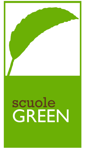 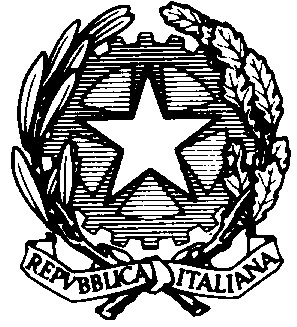 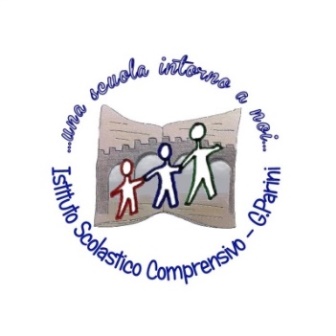 Scuola dell’Infanzia :                                                                                   SezioneComuneAlunno/a VALUTAZIONEFirma degli insegnanti                                Il Dirigente Scolastico                                         Firma di uno dei genitori------------------------------                                                                                                             o di chi ne fa le veci------------------------------                              --------------------------------                                    -----------------------------INSERIMENTO:AUTONOMIA:RELAZIONALITA’:PARTECIPAZIONE: